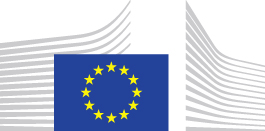 Commissione europeaComunicato stampaBruxelles, 8 settembre 2014Tutela dell'ambiente: la stragrande maggioranza dei cittadini europei la ritiene importanteA tre anni dall'ultimo sondaggio Eurobarometro su questo argomento, nonostante la crisi economica la preoccupazione dei cittadini europei nei confronti dell'ambiente non si è affievolita. Il consenso è pressoché unanime: il 95% dei 28 000 intervistati ha dichiarato di ritenere la tutela dell'ambiente importante a livello personale e molti pensano che si possa fare di più. Janez Potočnik, Commissario per l'Ambiente, ha dichiarato: "Ci rincuora constatare che anche in questi tempi difficili la tutela dell'ambiente gode di un sostegno solido e diffuso. I cittadini sono particolarmente preoccupati in merito all'inquinamento di aria e acqua, alle sostanze chimiche e ai rifiuti e credono che si debba tutti fare di più per proteggere l'ambiente."Trova i sinonimi di queste parole (non sono in ordine)AppoggioFa piacereIndebolitoNotareProtezioneQuasiLa tutela dell'ambiente è un criterio economico importanteUna grande percentuale degli intervistati è dell'opinione che un uso efficiente delle risorse naturali (79%) e la protezione dell'ambiente (74%) ………………….. (potere) stimolare la crescita. Se l'80% di loro ritiene che l'economia …………..……. (incidere) sulla qualità della vita, il 75% pensa che anche lo stato dell'ambiente abbia un impatto analogo e il 77% dei cittadini dell'UE crede che i problemi ambientali ………………..……….. (ripercuotersi) direttamente sulla loro vita quotidiana. La maggior preoccupazione è destata dall'inquinamento — in primo luogo dell'aria (56%) e dell'acqua (50%) — accanto alla produzione di rifiuti e all'esaurimento delle risorse naturali.Un numero sempre crescente di intervistati (59%) ritiene che, per misurare i progressi nei rispettivi paesi, i fattori sociali e ambientali dovrebbero essere considerati importanti tanto quanto i criteri economici. In relazione alla spesa e agli investimenti delle amministrazioni pubbliche nazionali, il 59% degli intervistati è del parere che queste ultime dovrebbero tenere in maggior conto l'ambiente rispetto ai costi.Coniuga i verbi indicati in questa sezione e poi fai una lista delle espressioni che indicano l’opinione:………………...…………………………………………………………………………………………………Come si dice in italiano?To have an effect onA similar effect To have an effect on / to affectIs aroused / caused byever increasingas much asas far as  … is concernedcompared toto take into accountLa responsabilità ambientale è sempre più sentitaRispetto al 2011, sempre più cittadini (75%) ………………… pronti ad acquistare prodotti rispettosi dell'ambiente, anche se ciò comporta costi leggermente più elevati. La stragrande maggioranza (93%) ……………………… i grandi inquinatori debbano risarcire i danni ambientali causati. L'introduzione di sanzioni più pesanti per i trasgressori …………………… il modo più efficace di affrontare i problemi ambientali.  L'85% degli europei ……………. un ruolo da svolgere nella protezione dell'ambiente e la maggior parte ha cominciato a comportarsi e ad agire di conseguenza; le tre attività più diffuse risultano essere la separazione dei rifiuti destinati al riciclaggio (72%), nonché la riduzione del consumo energetico (52%) e del consumo idrico (37%). Sebbene un numero sempre maggiore di cittadini ……………….. ben informato sull'ambiente in generale, il 39% ………………… saperne di più circa l'impatto che le sostanze chimiche utilizzate nei prodotti di uso quotidiano hanno sulla salute. Una significativa maggioranza ………………. che si possa fare di più per proteggere l'ambiente. Il 77% ………………… che le grandi imprese e l'industria non si stiano impegnando a sufficienza; il 70% ………………………. riguardo a chi governa il loro paese, mentre il 65% ritiene che anche i cittadini possano fare di più. La priorità identificate per i cittadini che desiderino tutelare l'ambiente sono: separare i rifiuti da riciclare (54%), ridurre il consumo di energia domestica (39%) e utilizzare i trasporti pubblici (39%).considera dichiarano di essereè considerataè della stessa opinioneha la sensazionereputa di avereritenga di essereritiene chesente il bisogno di Sostegno all'azione dell'UEIl 77% dei cittadini dell'Unione concorda nel ritenere che la normativa ambientale europea sia necessaria per proteggere l'ambiente nel loro paese; sei su dieci pensano che le decisioni in materia ambientale ……………………….. adottate congiuntamente all'interno dell'UE. Il 79% crede inoltre che l'UE ……………………. verificare che le disposizioni legislative in materia di ambiente …………………………….. in modo corretto nel proprio paese di appartenenza. L'84% vuole che una quota maggiore dei finanziamenti UE ,,,,,,,,,,,,,,,,,,,,,,,,,,,,,,,,,,,,,,,,,,, a sostenere attività rispettose dell'ambiente. Inoltre, la maggior parte dei cittadini (56%) si auspica un impegno ancora maggiore da parte dell'UE per la protezione dell'ambiente.siano destinatidovrebbero esseresiano effettivamente applicatedovrebbe poter